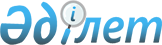 Батыс Қазақстан облысы әкімдігінің 2017 жылғы 24 ақпандағы № 52 "Батыс Қазақстан облысының су қорғау аймақтарын, белдеулерін және оларды шаруашылықта пайдалану режимін белгілеу туралы" қаулысына өзгеріс енгізу туралыБатыс Қазақстан облысы әкімдігінің 2017 жылғы 22 маусымдағы № 187 қаулысы. Батыс Қазақстан облысының Әділет департаментінде 2017 жылғы 5 шілдеде № 4852 болып тіркелді
      Қазақстан Республикасының 2003 жылғы 9 шілдедегі Су кодексін, Қазақстан Республикасының 2001 жылғы 23 қаңтардағы "Қазақстан Республикасындағы жергілікті мемлекеттік басқару және өзін-өзі басқару туралы" Заңын басшылыққа ала отырып, Батыс Қазақстан облысының әкімдігі ҚАУЛЫ ЕТЕДІ:
      1. Батыс Қазақстан облысы әкімдігінің 2017 жылғы 24 ақпандағы №52 "Батыс Қазақстан облысының су қорғау аймақтарын, белдеулерін және оларды шаруашылықта пайдалану режимін белгілеу туралы" (Нормативтік құқықтық актілерді мемлекеттік тіркеу тізілімінде № 4713 болып тіркелген, Қазақстан Республикасы нормативтік құқықтық актілерінің эталондық бақылау банкінде 2017 жылы 18 наурызда жарияланған) қаулысына мынадай өзгеріс енгізілсін:
      аталған қаулының 1-қосымшасымен белгіленген Батыс Қазақстан облысы су объектілерінің су қорғау аймақтары мен белдеулері осы қаулының қосымшасына сәйкес жаңа редакцияда жазылсын.
      2. "Батыс Қазақстан облысының табиғи ресурстар және табиғат пайдалануды реттеу басқармасы" мемлекеттік мекемесі (А.М.Дәулетжанов) осы қаулының әділет органдарында мемлекеттік тіркелуін, Қазақстан Республикасы нормативтік құқықтық актілерінің эталондық бақылау банкінде және бұқаралық ақпарат құралдарында оның ресми жариялануын қамтамасыз етсін.
      3. Осы қаулының орындалуын бақылау Батыс Қазақстан облысы әкімінің бірінші орынбасары А.К.Өтеғұловқа жүктелсін.
      4. Осы қаулы алғашқы ресми жарияланған күнінен бастап қолданысқа енгізіледі. Батыс Қазақстан облысы су объектілерінің су қорғау аймақтары мен белдеулері
      Аббревиатуралардың толық жазылуы:
ЖШС – жауапкершілігі шектеулі серіктестігі;
га - гектар;
км - километр;
м - метр.
					© 2012. Қазақстан Республикасы Әділет министрлігінің «Қазақстан Республикасының Заңнама және құқықтық ақпарат институты» ШЖҚ РМК
				
      Облыс әкімінің
міндетін атқарушы

А. Өтеғұлов
2017 жылғы "22" маусымдағы
№ 187 Батыс Қазақстан облысы
әкімдігінің қаулысына
қосымша
№
Су объектісі, оның учаскелері
Орналасқан жері (елді мекен)
Шекарасының ұзындығы (км)
Су қорғау аймағы
Су қорғау аймағы
Су қорғау аймағы
Су қорғау белдеуі
Су қорғау белдеуі
Су қорғау белдеуі
№
Су объектісі, оның учаскелері
Орналасқан жері (елді мекен)
Шекарасының ұзындығы (км)
Ауданы (га)
Ені (м)
Ені (м)
Ауданы (га)
Ені (м)
Ені (м)
"Батыс Қазақстан облысының Шалқар көлінің және Орал қаласының шегіндегі Жайық, Шаған өзендерінің сәйкесінше 9 километр, 5 километр су қорғау аймақтары мен белдеулері жобасы" жобалық-сметалық құжаттамасы бойынша
"Батыс Қазақстан облысының Шалқар көлінің және Орал қаласының шегіндегі Жайық, Шаған өзендерінің сәйкесінше 9 километр, 5 километр су қорғау аймақтары мен белдеулері жобасы" жобалық-сметалық құжаттамасы бойынша
"Батыс Қазақстан облысының Шалқар көлінің және Орал қаласының шегіндегі Жайық, Шаған өзендерінің сәйкесінше 9 километр, 5 километр су қорғау аймақтары мен белдеулері жобасы" жобалық-сметалық құжаттамасы бойынша
"Батыс Қазақстан облысының Шалқар көлінің және Орал қаласының шегіндегі Жайық, Шаған өзендерінің сәйкесінше 9 километр, 5 километр су қорғау аймақтары мен белдеулері жобасы" жобалық-сметалық құжаттамасы бойынша
"Батыс Қазақстан облысының Шалқар көлінің және Орал қаласының шегіндегі Жайық, Шаған өзендерінің сәйкесінше 9 километр, 5 километр су қорғау аймақтары мен белдеулері жобасы" жобалық-сметалық құжаттамасы бойынша
"Батыс Қазақстан облысының Шалқар көлінің және Орал қаласының шегіндегі Жайық, Шаған өзендерінің сәйкесінше 9 километр, 5 километр су қорғау аймақтары мен белдеулері жобасы" жобалық-сметалық құжаттамасы бойынша
"Батыс Қазақстан облысының Шалқар көлінің және Орал қаласының шегіндегі Жайық, Шаған өзендерінің сәйкесінше 9 километр, 5 километр су қорғау аймақтары мен белдеулері жобасы" жобалық-сметалық құжаттамасы бойынша
"Батыс Қазақстан облысының Шалқар көлінің және Орал қаласының шегіндегі Жайық, Шаған өзендерінің сәйкесінше 9 километр, 5 километр су қорғау аймақтары мен белдеулері жобасы" жобалық-сметалық құжаттамасы бойынша
"Батыс Қазақстан облысының Шалқар көлінің және Орал қаласының шегіндегі Жайық, Шаған өзендерінің сәйкесінше 9 километр, 5 километр су қорғау аймақтары мен белдеулері жобасы" жобалық-сметалық құжаттамасы бойынша
"Батыс Қазақстан облысының Шалқар көлінің және Орал қаласының шегіндегі Жайық, Шаған өзендерінің сәйкесінше 9 километр, 5 километр су қорғау аймақтары мен белдеулері жобасы" жобалық-сметалық құжаттамасы бойынша
1
Жайық өзені (оң жағалау) ұзындығы 2,5 км, 2,0 км, 4,5 км
Орал қаласы, "Флот" ЖШС-нің аумағынан Дамбы тұйығы көшесіне дейін
9
841,2
800-1300
800-1300
76,57
35-120
35-120
2
Шаған өзені (сол жағалау) ұзындығы 5,0 км
Орал қаласы, қалалық мәдениет және демалыс саябағы аумағынан "Динамо" спорт қоғамына дейін
5
337,7
500-650
500-650
47,9
35-150
35-150
3
Шалқар көлі
Теректі ауданының Сарыөмір ауылы
57
5844
500
500
2990
50-50
50-50
"Жайық өзені мен Шаған өзенінде (71 километр) су қорғау аймақтары мен белдеулері жобасы" жобалық-сметалық құжаттамасы бойынша
"Жайық өзені мен Шаған өзенінде (71 километр) су қорғау аймақтары мен белдеулері жобасы" жобалық-сметалық құжаттамасы бойынша
"Жайық өзені мен Шаған өзенінде (71 километр) су қорғау аймақтары мен белдеулері жобасы" жобалық-сметалық құжаттамасы бойынша
"Жайық өзені мен Шаған өзенінде (71 километр) су қорғау аймақтары мен белдеулері жобасы" жобалық-сметалық құжаттамасы бойынша
"Жайық өзені мен Шаған өзенінде (71 километр) су қорғау аймақтары мен белдеулері жобасы" жобалық-сметалық құжаттамасы бойынша
"Жайық өзені мен Шаған өзенінде (71 километр) су қорғау аймақтары мен белдеулері жобасы" жобалық-сметалық құжаттамасы бойынша
"Жайық өзені мен Шаған өзенінде (71 километр) су қорғау аймақтары мен белдеулері жобасы" жобалық-сметалық құжаттамасы бойынша
"Жайық өзені мен Шаған өзенінде (71 километр) су қорғау аймақтары мен белдеулері жобасы" жобалық-сметалық құжаттамасы бойынша
"Жайық өзені мен Шаған өзенінде (71 километр) су қорғау аймақтары мен белдеулері жобасы" жобалық-сметалық құжаттамасы бойынша
"Жайық өзені мен Шаған өзенінде (71 километр) су қорғау аймақтары мен белдеулері жобасы" жобалық-сметалық құжаттамасы бойынша
Орал қаласы
Орал қаласы
Орал қаласы
Орал қаласы
Орал қаласы
Орал қаласы
Орал қаласы
Орал қаласы
Орал қаласы
Орал қаласы
1
Жайық өзені
Зачаган кентінің бөлігі, Коминтерн
5
410
410
1000-1650
11
11
35-100
2
Жайық өзені
Меловые горки ауылы
3
350
350
1010-1075
10,8
10,8
35-35
3
Жайық өзені
Саяжайлар (Батыс Қазақстан аграрлық-техникалық университеті)
3
350
350
1000-1235
10,9
10,9
35-35
4
Жайық өзені
Круглоозерное кенті
3
400
400
1000-1170
10,8
10,8
35-35
5
Жайық өзені
Серебряков ауылы
3
380
380
1120-1200
13
13
35-100
6
Жайық өзені
Желаев ауылы
3
440
440
1000-1090
15
15
35-100
7
Жайық өзені
Саяжай
5
510
510
1000-1100
18
18
35-100
8
Шаған өзені
"Самал" саяжайлары
6
306
306
500-530
11,8
11,8
35-35
Зеленов ауданы
Зеленов ауданы
Зеленов ауданы
Зеленов ауданы
Зеленов ауданы
Зеленов ауданы
Зеленов ауданы
Зеленов ауданы
Зеленов ауданы
Зеленов ауданы
1
Жайық өзені
Щапов ауылы
3
370
370
1060-1150
13
13
35-100
2
Жайық өзені
Трекин ауылы
3
320
320
1000-1080
11,1
11,1
35-75
3
Жайық өзені
Володар ауылы
3
340
340
1000-1200
10,9
10,9
35-35
4
Жайық өзені
Дариян ауылы
3
335
335
1000-1200
10,8
10,8
35-35
5
Шаған өзені
Мичурин ауылы
6
310
310
500-600
11,9
11,9
35-35
6
Шаған өзені
Новенький ауылы
2,5
120
120
500-525
5
5
35-35
7
Шаған өзені
Достық ауылы
3
151
151
500-700
6
6
35-35
8
Шаған өзені
Чувашка ауылы
2,5
156
156
500-580
6
6
35-100
9
Шаған өзені
Макаров ауылы
2
110
110
500-540
4
4
35-35
Теректі ауданы
Теректі ауданы
Теректі ауданы
Теректі ауданы
Теректі ауданы
Теректі ауданы
Теректі ауданы
Теректі ауданы
Теректі ауданы
Теректі ауданы
1
Жайық өзені
Социализм ауылы
2
250
250
1000-1180
9,9
9,9
35-75
2
Жайық өзені
Ақжайық ауылы
3
210
210
1000-1060
8
8
35-100
3
Жайық өзені
Ақсуат ауылы
2
290
290
1000-1210
9,8
9,8
35-75